Flexible Payment Arrangements offered by the Electric and Gas Utilities to any residential customer: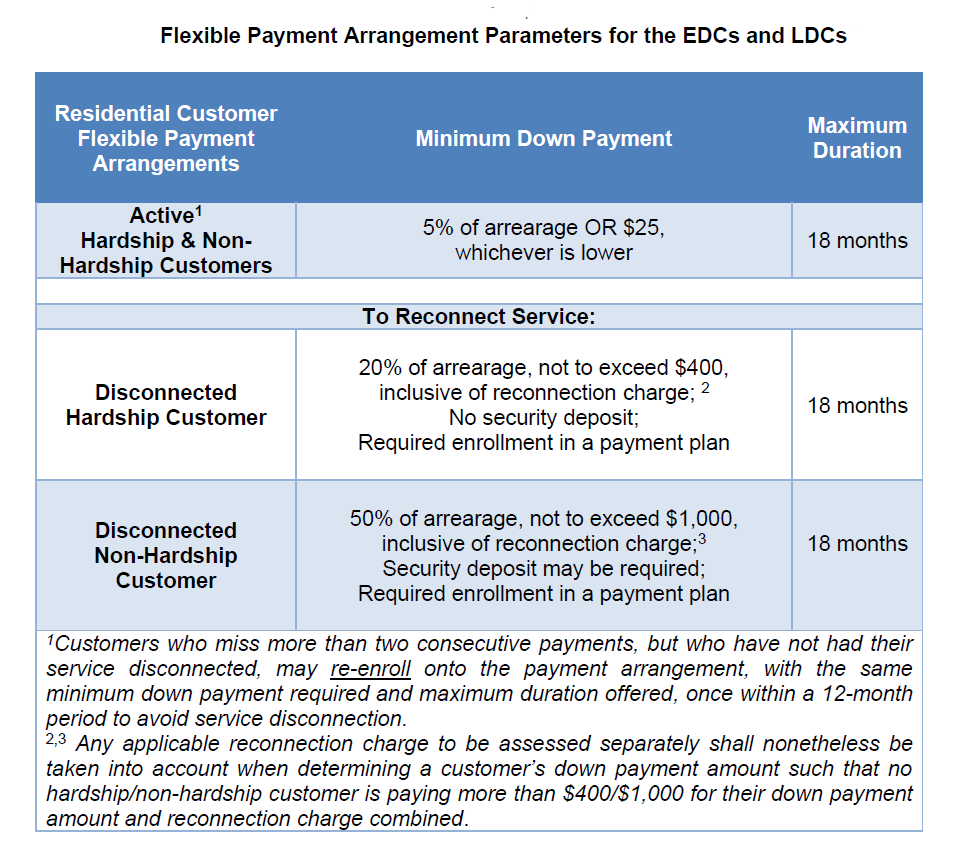 